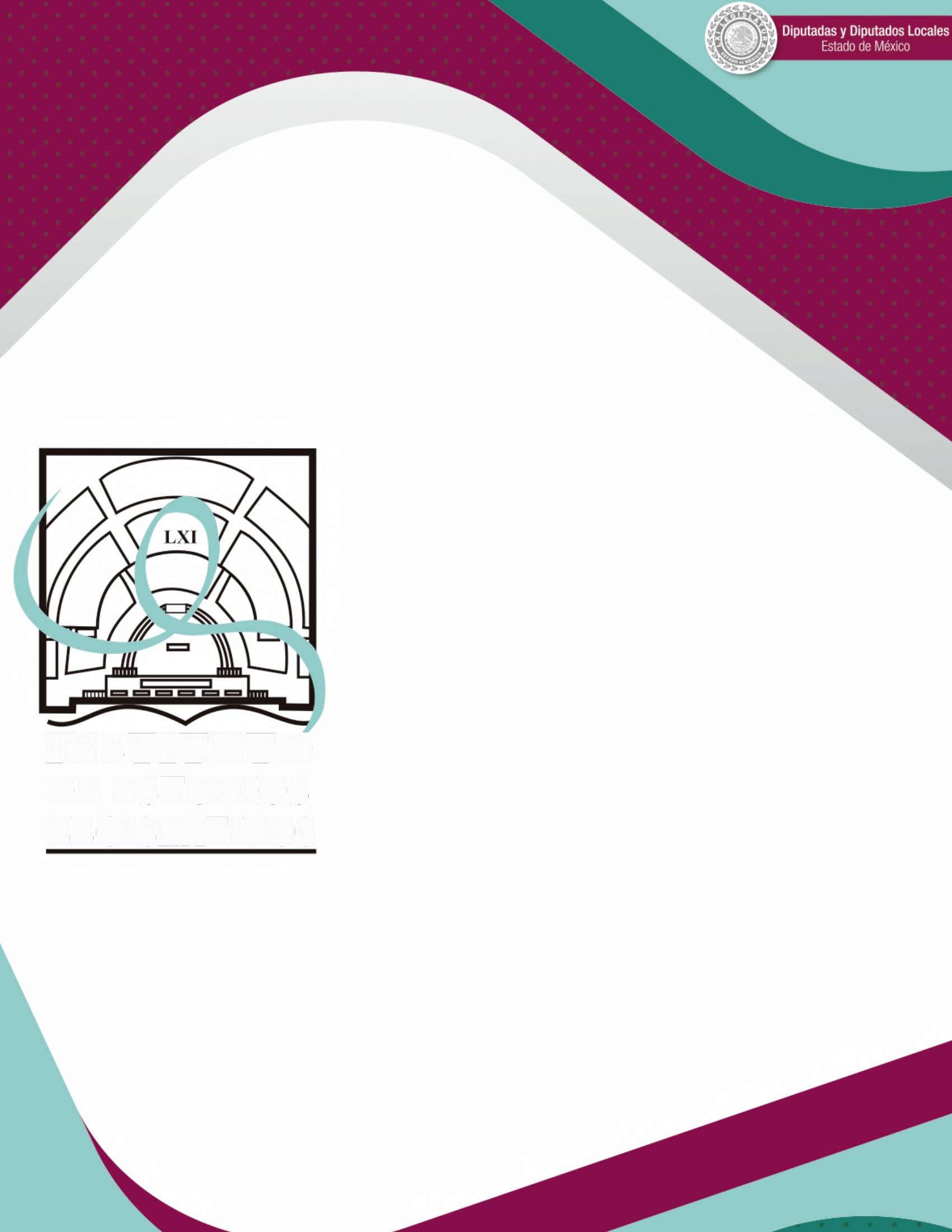 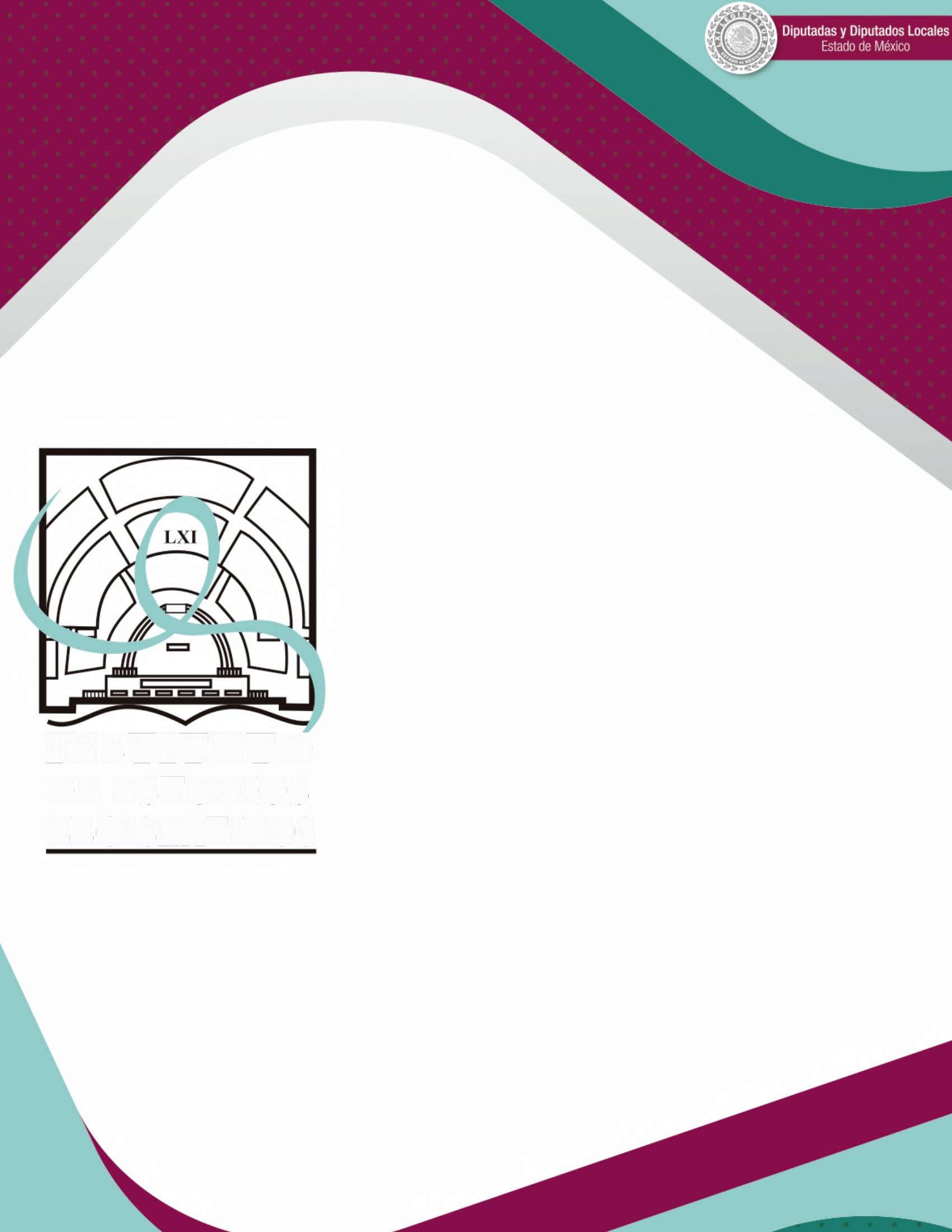 INSTITUTO DE ESTUDIOS LEGISLATIVOSLA DEUDA PÚBLICAEN EL ESTADO DE MÉXICOGonzález Sánchez MonserrathRuiz Reyes Jesús RaymundoEstudiantes de la Licenciatura en DerechoINSTITUTO DE ESTUDIOS LEGISLATIVOSDiputadas y Diputados LocalesEstado de México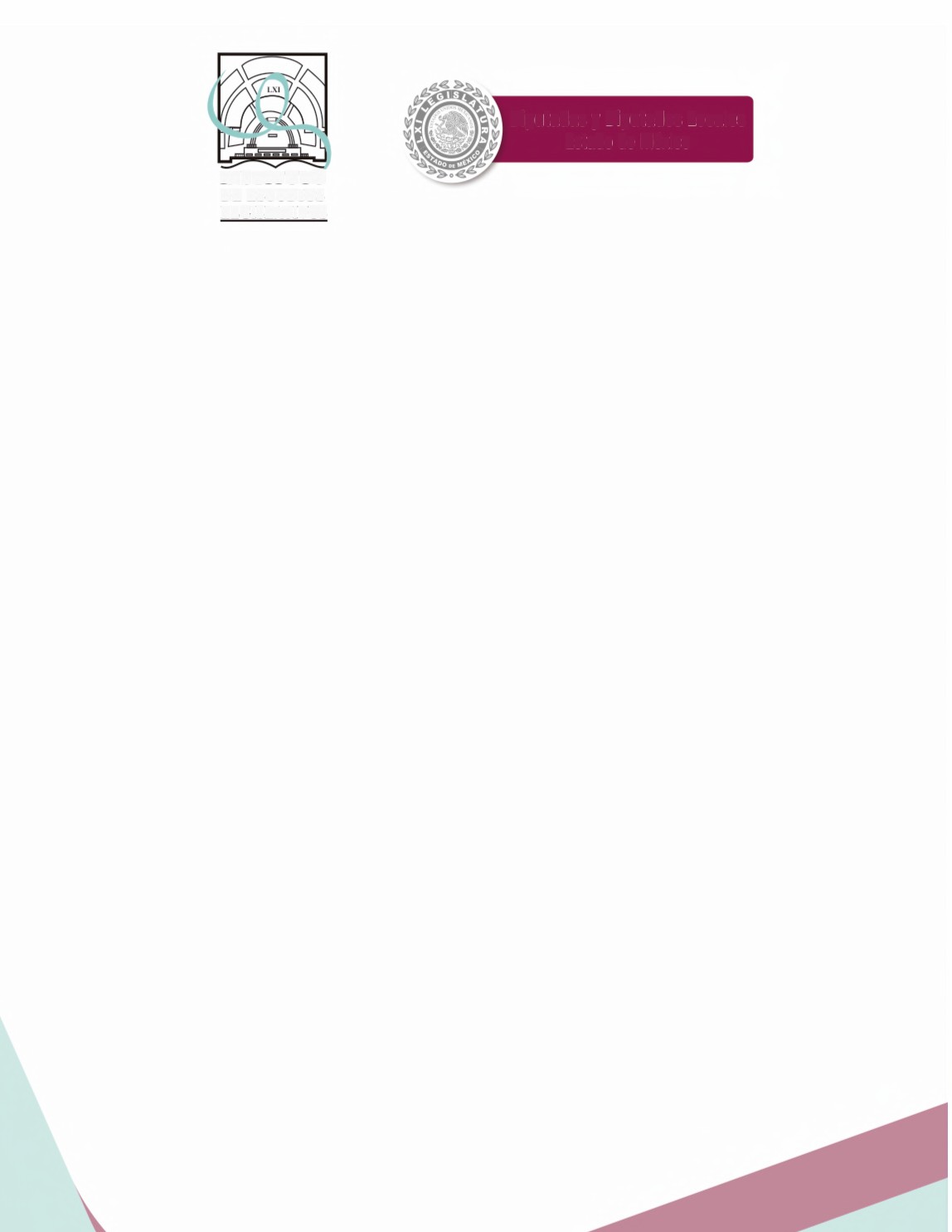 Instituto de Estudios Legislativos, Estado de México, Av. Hidalgo Poniente, Número 313, Colonia de la Merced Alameda, C.P. 50080, Toluca, Estado de México “La Deuda Pública en el Estado de MéxicoINVESTIGACIÓN RECOPILATORIAMAP. Ma. Isabel Selene Clemente MuñosVocal Ejecutiva del Instituto de Estudios LegislativosM. I. Imelda Araceli Robles PérezSupervisora de Capacitación del Instituto de Estudios LegislativosGonzález Sánchez MonserrathRuiz Reyes Jesús RaymundoEstudiantes de la Licenciatura en DerechoEnero 20223Contenido.................................................................................................................................................................... 1Introducción ............................................................................................................................................. 51.1 ¿Qué es la deuda pública? ....................................................................................................... 61.1.2 Clasificación de la Deuda Pública .................................................................................... 81.2 Órganos en materia de Deuda Pública y sus Atribuciones ................................................. 91.2.1 La legislatura Local ............................................................................................................... 91.2.2 El Ejecutivo del Estado........................................................................................................101.2.3 Los Ayuntamientos ..............................................................................................................101.2.4 La Secretaría de Finanzas ..................................................................................................111.2.5 La Contaduría General de Glosa ....................................................................................131.2.6 El Comité Técnico de Financiamiento ............................................................................151.3 Deuda Pública del Estado de México ...................................................................................151.4 Los Municipios más Endeudados en el Estado de México ................................................20Bibliografía ..............................................................................................................................................25IntroducciónEn el trabajo que a continuación desglosaremos y abordaremos el tema de la deuda pública que existe en el Estado de México y sus municipios, comenzando por comprender que es deuda pública y que conlleva, si existiesen tipos de ésta y cuáles son.Nuestros objetivos al desarrollar esta investigación son en primer plano saber a qué se refiere esta deuda pública, también conocer que tan endeudados están los  municipios  con  el  Estado.  Esta  información  financiera  la  cual  debe  ser suficiente y clara para que la población conozca en qué se gastan sus impuestos y a donde se asignan los recursos que proceden del endeudamiento público y que afecta no solamente a las generaciones presentes sino a las futuras; con esto su vez realizar algunas propuestas para amenizar este problema.La deuda pública es un rubro importante de las finanzas públicas, desde la perspectiva de sus dos componentes fundamentales: los ingresos y los gastos. Una fuente fundamental de ingresos en todos los gobiernos son los impuestos y la deuda pública considerada como un ingreso extraordinario ya que tiene un costo y puede desequilibrar las finanzas públicas si no se maneja en niveles y montos adecuados. El tipo de impuestos y las cuotas que fijan las autoridades fiscales afectan el ingreso de los contribuyentes, pueden promover o inhibir el desarrollo económico.  Para  que  esto,  no  último  no  suceda  se  busca  que  un  sistema tributario sea equitativo en donde los contribuyentes paguen de acuerdo a sus ingresos, que sea flexible para adaptarse a las fluctuaciones de la economía y que resulte un esquema simple de administrar para facilitar lo más posible el pago de los contribuyentes. De esta forma, se evita tanto la evasión que es una infracción a las leyes fiscales, como la elusión a través de la cual el contribuyente aprovecha las deficiencias o contradicciones que tiene el marco legal en materia fiscal.Por  otra  parte,  se  entiende  que,  el  gobierno  estatal  requiere  de  recursos financieros para fomentar el desarrollo. De conformidad con la normatividad aplicable, cada peso que se presupuesta debe asignarse y aplicarse de manera eficiente, para el logro de las metas y objetivos que se han establecido. Los recursos deben dirigirse a proyectos que causen el mayor impacto en el bienestar de los mexiquenses.1.1 ¿Qué es la deuda pública?Son  todas  las  obligaciones  insolutas  del  sector  público  contraídas  en  forma directa o a través de sus agentes financieros. Es una herramienta del gobierno para diferir sus gastos en el tiempo y así poder cumplir el conjunto de funciones que le son encomendadas.La deuda pública no es ni buena ni mala, es un instrumento de financiamiento que bien utilizado puede detonar la inversión, desarrollo económico y bienestar para las personas. Mal empleada puede comprometer la sostenibilidad de las finanzas públicas, la operación del Gobierno y la provisión de servicios a la población.La deuda pública son créditos o financiamientos que permiten usar hoy recursos que vendrán en el futuro. La inversión pública requiere de este financiamiento. La clave en la contratación de cualquier deuda, incluida la pública, radica en la capacidad de pago y condiciones de contratación.Tal y como lo establece la Ley de Deuda Pública del Estado de México en su artículo tercero, nos refiere que “Se entiende por Deuda Pública Estatal la que contraiga el Gobierno del Estado como responsable directo y como avalista o deudor solidario de sus Organismos Descentralizados, Empresas de Participación Mayoritaria y sus respectivos Fideicomisos o Municipios, y las que contraigan en forma directa alguna de las Entidades [...]1.Asimismo, la deuda pública está constituida por las obligaciones directas y contingentes  derivadas  de  empréstitos 2  o  créditos  a  cargo  de  las  siguientes Entidades públicas:1   Disponible   en:   https://lerma.gob.mx/wp-content/uploads/docs-pages/ley-de-deuda-publica-del-estado- de-mexico.pdf2 Un empréstito es una forma de captar dinero del público por parte de las entidades de crédito, que emiten en  este  caso  un  conjunto de  valores  en  serie  que  la  gente  puede comprar. A  cambio, la  entidad  se compromete a devolver el dinero en el plazo y con los intereses pactadosl. El Estado.II. Los MunicipiosIII. Los Organismos Descentralizados Estatales o Municipales.IV. Las Empresas de Participación Estatal o Municipal mayoritaria.V.  Los  Fideicomisos 3  en  que  el  Fideicomitente  sea  alguna  de  las  Entidades señaladas en las fracciones anteriores.Aunado a lo anterior, la Deuda Pública Municipal, se forma por los empréstitos que contraten los Municipios y los créditos a cargo de los Organismos Descentralizados Municipales, las Empresas de Participación Municipal mayoritaria y sus respectivos fideicomisos.En los casos de que son operaciones financieras de Deuda Pública las que se deriven de:I.	La  suscripción  o  emisión  de  títulos  de  crédito  o  de  cualquier  otro documento pagadero a plazos.II.         La adquisición de bienes o contratación de obras o servicios cuyo pago se pacte a plazos.III.        Los pasivos contingentes relacionados con los actos mencionados en las fracciones anteriores.IV.     Todas  las  operaciones  de  endeudamiento  que  comprendan obligaciones  a  plazos, así  como obligaciones  de  exigibilidad contingente derivadas de actos jurídicos, independientemente de la forma en que se les documente, contraídas a través o a cargo de las Entidades.3 El fideicomiso es un contrato mediante el cual una persona física o moral, nacional o extranjera; afecta ciertos bienes o derechos para un fin lícito y determinado, en beneficio propio o de un tercero, encomendando la realización de dicho fin a una institución fiduciaria.1.1.2 Clasificación de la Deuda Pública1) Por su origen: 	Interna.  Son  los  financiamientos  obtenidos  en  el  mercado  doméstico 4 , mediante la colocación de valores gubernamentales y de créditos directos con otras instituciones que son pagaderos dentro del país y en pesos mexicanos. 	Externa.  Son  créditos  contratados  por  el  sector  público  con  entidades financieras del exterior y pagaderos en el extranjero en moneda diferentea la moneda nacional.2) Por periodo de contratación:     En corto plazo. se obtiene a plazo menor de un año.     En largo plazo. A un plazo de un año o más.3)  Por  la  fuente  de  financiamiento,  según  la  naturaleza  de  los  acreedores financieros: 	Para  la  deuda  externa:  Mercado  de  capitales,  organismos  financieros internacionales, mercado bancario, comercio exterior, deuda reestructurada y pasivos PIDEREGAS. 	Para  la  deuda  interna:  Valores  gubernamentales,  banca  comercial, Sistema   de   Ahorro   para   el   Retiro   (SAR),   Sociedades   de   InversiónEspecializadas   en   Fondos   para   el   Retiro   (SIEFORE),   entre   los   másimportantes.4 En economía y finanzas, un mercado es un mecanismo que permite que los agentes económicos, ya sean oferentes o demandantes, comercien. En otras palabras, es el lugar al que asisten las fuerzas de la oferta y la4) Por moneda de contratación:     Según la divisa5 en la cual se contrató el crédito.5) Por país     Según el origen de la institución financiera acreedora.6) Por instrumento: 	En función a las características jurídicas de los instrumentos que describen la  relación  que  existe  entre  el  acreedor  y  el  deudor  (pagarés,  bonos, valores gubernamentales y los contratos o líneas de crédito).1.2 Órganos en materia de Deuda Pública y sus AtribucionesSon órganos en materia de Deuda Pública dentro de sus respectivas competencias: La Legislatura Local, el Ejecutivo del Estado, los Ayuntamientos, la Secretaría de Finanzas, la Contaduría General de Glosa y el Comité Técnico de Financiamiento.1.2.1 La legislatura LocalA la Legislatura del Estado corresponde:I.	Solicitar los informes necesarios para analizar y aprobar en su caso, los programas financieros Estatales y Municipales que incluyan los de sus Organismos   Descentralizados,  Empresas   de   Participación  Estatal  o Municipal Mayoritaria y sus Fideicomisos, cuando les supongan alguna obligación contingente.II.    Aprobar los montos de endeudamiento neto anual a que se refieran lasLeyes de Ingresos y Presupuestos de Egresos del Estado y de los Municipios.5 Las divisas son las monedas utilizadas en una región o país ajeno a su lugar de origen o unión monetaria. También se conoce como divisa al dinero en moneda de otros países que se  encuentra en depósitos bancarios.III.  Aprobar  el  monto  anual  a  que  se  refieran  las  Leyes  de  Ingresos  y Presupuestos de Egresos del Estado y de los Municipios por endeudamiento del Estado como avalista o deudor solidario de los Municipios, Organismos Descentralizados  Estatales,  Empresas  de  Participación  Estatal  y Fideicomisos.IV.  Autorizar, la afectación en garantía de pago, tanto de las participacionesen ingresos Federales que correspondan al Estado o Municipios, como lasEstatales en el caso de los Municipios.1.2.2 El Ejecutivo del EstadoI.	Presentar a la Legislatura del Estado, las iniciativas de Ley de Ingresos y Presupuesto de Egresos y autorizar y remitir anualmente el programa financiero   Estatal   que   incluya  los   montos   de   endeudamiento   neto necesarios  para  cubrir  los  requerimientos  del  Ejercicio  Fiscal correspondiente y que deberá contener los elementos de juicio que los sustenten y la mención expresa a las partidas del presupuesto de egresos destinadas a la realización de pagos de capital e interés.II.     Remitir a la Legislatura los programas financieros de los  Municipios.III.     Informar a la Legislatura de la situación de la deuda pública, en forma previa a la remisión de la Ley de Ingresos y el Presupuesto de Egresos y de los movimientos en ella habidos al rendir la Cuenta Pública anual.1.2.3 Los AyuntamientosI.	Formular, aprobar y expedir el Bando de Policía y Buen Gobierno y demás reglamentos,  acuerdos  y  disposiciones  de  carácter   general  que  se requieren para la organización y funcionamiento de la administración y de los servicios públicos.II.     Designar entre sus miembros las comisiones para la inspección y vigilancia de los diferentes aspectos de la administración y los servicios públicos municipales.III.    Organizar la estructura y funcionamiento de la administración pública municipal.IV.     Nombrar y renovar al secretario del ayuntamiento, al tesorero municipal, al jefe de la oficina de obras y servicios públicos, al comandante de policía y demás   funcionarios   de   la   administración  pública,   a   propuesta   del presidente municipal.V.	Analizar, discutir y aprobar el presupuesto de egresos y la iniciativa de ley de ingresos del municipio.VI.     Vigilar   que   se   recauden   oportuna   y  correctamente   los   ingresos municipales.VII.     Presentar oportunamente al congreso local las cuentas y comprobantes derecaudación y gastos de los fondos públicos.VIII.     Expedir licencias, permisos y autorizaciones propias de su competencia.IX.     Celebrar convenios con las dependencias federales, estatales y con otros ayuntamientos para la realización de obras o la prestación de servicios públicos.X.     Aprobar los planes y programas de desarrollo urbano municipal.XI.     Intervenir   de   acuerdo   con  las   leyes  federales   y   estatales   en   la regularización de la tenencia de la tierra urbana.XII.     Fomentar las actividades productivas, educativas, sanitarias, culturales y deportivas.1.2.4 La Secretaría de FinanzasI.	Elaborar   el   Programa   Financiero  Estatal,  incluyendo  las   obligaciones derivadas del otorgamiento de avales a las Entidades.II.    Celebrar  los  contratos  y  convenios  para  la  obtención  de  empréstitos, créditos y demás operaciones financieras de deuda pública, suscribiendo los documentos y títulos de crédito requeridos para tales efectos.III.  Reestructurar los créditos adquiridos como deudor directo o responsable solidario, modificando tasas de interés, plazo y formas de pago.IV.  Celebrar los contratos y convenios, así como suscribir los documentos ytítulos   de   crédito   necesarios   para   formalizar   las   operaciones   de reestructuración de los créditos a que se refiere la fracción anterior.V.	Afectar en garantía de pago de las obligaciones contraídas, directamente o como avalista, las participaciones que en ingresos federales le correspondan al Estado.VI.  Afectar como garantía de pago de las obligaciones inscritas en el Registro a que se refiere esta Ley, y contraídas directamente por los Municipios, las participaciones que les correspondan, sobre ingresos federales y estatales.VII. Autorizar    a    las    Entidades    Públicas    para    gestionar    y    contratarfinanciamientos, ajustándose a las medidas administrativas establecidas.VIII. Asesorar a los Municipios en la formulación de sus programas financieros y en todo lo relativo a la obtención de recursos crediticios; concertación de empréstitos y contratación de créditos y otras operaciones financieras para sí o para sus Organismos Descentralizados, Empresas de Participación y Fideicomisos Municipales.IX.  Consignar en el presupuesto anual, las amortizaciones por concepto de capital e intereses a que den lugar los empréstitos a cargo del Estado.X.	Estudiar, analizar y otorgar en su caso, el aval del Gobierno del Estado a las obligaciones de pasivo que contraigan las Entidades Públicas, en los límites establecidos por el Programa Financiero Estatal y hacer los registros correspondientes.XI.  Emitir valores, formalizar y administrar la deuda pública del Gobierno delEstado, conforme a los planes y programas aprobados.XII.  Vigilar que se hagan oportunamente los pagos de amortizaciones, intereses y los que haya lugar, derivados de empréstitos y créditos contratados y debidamente formalizados.XIII. Vigilar que los recursos obtenidos por todas las operaciones sean aplicadosprecisamente a los fines previstos en los programas financieros correspondientes.XIV. Vigilar  que  la  capacidad  de  pago  de  las  Entidades  que  contratenfinanciamientos sea suficiente para cubrir puntualmente los compromisos que contraigan. Para tal efecto, deberá supervisar en forma permanente el desarrollo de los programas de financiamiento aprobados, así como la adecuada estructura financiera de las Entidades acreditadas.XV. Informar  trimestralmente  a  la  Legislatura  del  Estado  o  cuando  ésta  lo solicite, acerca de las operaciones relativas a la deuda pública Estatal.XVI. Llevar   el   registro   de   las   obligaciones   financieras   derivadas   de   la contratación, por parte de las Entidades Públicas, de empréstitos y créditos, anotando el monto, características y destino de los recursos.1.2.5 La Contaduría General de GlosaI.     Revisar la cuenta pública estatal y las municipales;II.     Establecer las normas, procedimientos, métodos y sistemas contables y de auditoría  para  la  revisión  de  las  Cuentas  Públicas  del  Estado  y  sus Municipios;III.     Verificar si  la  cuenta pública  está  presentada  de conformidad con  losprincipios de contabilidad aplicables al Sector Público;IV.     Conocer,  evaluar  y  en  su  caso  formular  recomendaciones  sobre  los sistemas, procedimientos y métodos de contabilidad, normas de auditoría interna y de registro contable de los libros y documentos justificativos o comprobatorios del ingreso y gasto público del Estado y Municipios;V.     Requerir  a  las  Dependencias  y  Entidades  de  la  Administración  PúblicaEstatal y Municipal, así como a los demás Organismos e Instituciones que reciban o administren fondos públicos, la información que resulte necesaria para cumplir con sus objetivos;VI.    Realizar los trabajos técnicos necesarios para el cumplimiento de sus atribuciones aplicando las normas y procedimientos contables y de auditoría;VII.     Evaluar, en su caso, la eficacia en el alcance de los objetivos contenidos en los programas y la eficiencia en el uso de los recursos públicos invertidos para   el   logro   de   los   mismos,   la   congruencia   del   ejercicio  de   los presupuestos con los programas municipales y de éstos con la planeación estatal.VIII.      Informar a la Comisión Inspectora de la Contaduría General de Glosa de sus actividades desarrolladas durante el mes inmediato anterior;IX.     Solicitar, en su caso, a terceros que hubieran contratado obras o servicios con   la   Administración   Pública   Estatal   o  Municipal   la   información relacionada con la documentación justificativa y comprobatoria de las cuentas públicas a efecto de realizar las compulsas correspondientes.X.	Verificar que se integre al informe mensual de los ayuntamientos, copia de los contratos que celebren y afecten el patrimonio municipal;XI.     Requerir  de  los  ayuntamientos  las  bases  de  las  licitaciones  públicas,  a efecto de que, si así lo determina la propia Contaduría General de Glosa,envíe  un  interventor  y  rinda  dictamen  a  la  Comisión  Inspectora  de  laContaduría General de Glosa.XII.     Informar a la Comisión Inspectora de la Contaduría General de Glosa, de las conductas irregulares detectadas durante la revisión de los informes mensuales  que  formulen  los  ayuntamientos  y  de  las  detectadas  en  la revisión de la Cuenta Pública del Estado y de los municipios, así como del resultado de las auditorías practicadas a las entidades mencionadas, a efecto de tomar las determinaciones necesarias;XIII.     Emitir,  formular  y  notificar  los  pliegos  de  observaciones,  preventivos  ydefinitivos de responsabilidades, derivados de la revisión y glosa de las cuentas públicas estatal y municipales y de los informes mensuales, así como los informes de auditorías practicadas;XIV.     Integrar a su archivo el resultado de la revisión de la Cuenta Pública del Estado,  de  la  revisión y  glosa  de  las cuentas  públicas  municipales,  del resultado de las auditorías practicadas, así como de las observaciones y responsabilidades que se finquen.XV.     Vigilar el registro de los bienes muebles e inmuebles que constituyan elpatrimonio de los Ayuntamientos;XVI.   Prestar  asesoría  permanente,  promover  cursos  y  seminarios  de capacitación y actualización dirigidos a los servidores públicos estatales y municipales, con el objeto de facilitar el control contable y administrativo de las Haciendas Públicas;XVII.     Proporcionar,   a   solicitud   de   los   Ayuntamientos,   asesoría  técnica, información y orientación en materia de cuenta pública, pliegos de observaciones y preventivos de responsabilidades, así como en la entrega y recepción de la Hacienda  Pública  Municipal;XVIII.     Verificar  el  otorgamiento  de  cauciones  y  garantías  de  los  servidores públicos municipales que tengan custodia y administración de caudales públicos, así como de que éstas se ajusten a los criterios señalados para determinar los montos y tiempos, a efecto de garantizar la solvencia de quienes manejen fondos públicos;XIX.     Observar que los tesoreros y contralores municipales designados por losAyuntamientos,  tengan  los  conocimientos  para  poder  desempeñar  elcargo conferido, y en su caso, emitir su opinión al Ayuntamiento y a laComisión Inspectora, a efecto de tomar las medidas pertinentes;XX.     Elaborar y someter a la consideración de la Comisión Inspectora de laContaduría General de Glosa su programa anual y su presupuesto;XXI.     Establecer coordinación las dependencias competentes del Ejecutivo del Estado a efecto de unificar criterios respecto a sistemas contables y de revisión, así como de auditorías, control y en general en materia de fiscalización.1.2.6 El Comité Técnico de FinanciamientoI.     Conocer y evaluar las necesidades y capacidad de endeudamiento delEstado y Municipios.II.     Evaluar y opinar de los programas de endeudamiento que presenten lasEntidades.III.     Evaluar y opinar respecto de los  empréstitos o créditos que otorgue elEstado o de aquellos que requieran su garantía.IV.     Dar asesoría a las Entidades señaladas en el artículo 2 de esta Ley, en materia de deuda pública.V.	Recabar   y   mantener   información   actualizada   sobre   la   solvencia económica, técnica, contratistas y entidades financieras.El  Comité Técnico de Financiamiento será un órgano auxiliar de consulta del Ejecutivo del Estado, en materia de Deuda Pública y estará constituido por los siguientes Miembros Permanentes:I.         Secretario de Finanzas.II.         Secretario de Planificación.III.        Secretario de Desarrollo Urbano y Obras Públicas. IV.       Secretario de Desarrollo Económico.V.        Director General de Crédito.1.3 Deuda Pública del Estado de MéxicoComo parte de una gestión fiscal moderna, el Gobierno del Estado de México ha permanecido activo en los mercados financieros con el objetivo de aprovecharlas mejores oportunidades que estos ofrecen. El 9 de diciembre de 2004 se llevó a cabo, mediante la migración de la deuda pública al Fideicomiso Maestro, el cambio de la estructura de pasivos al sustituir cerca del 82% de la deuda en UDI's al 100% de la deuda en pesos, aprovechando las condiciones actuales de mercado y las ofertas de líneas de crédito con mejores condiciones. Bajo este marco, se identificó la oportunidad de aprovechar la evolución positiva de las finanzas  públicas  y  las  mejoras  en  la  percepción  del  riesgo  crediticio  de  la entidad, para llevar a cabo el Refinanciamiento6 de la Deuda Pública. El 2 de mayo de 2008, el Gobierno del Estado de México realizó el Refinanciamiento de25 mil 175 millones de pesos de la Deuda Pública, que representó el 87% del total de la misma, reduciendo las tasas de interés y ampliando el perfil de amortizaciones. Aunado al fortalecimiento observado en las finanzas públicas y el proceso de Refinanciamiento del Estado, al cierre de diciembre de 2017; la evolución de la Deuda Pública refleja los siguientes aspectos: Operación dentro de los límites de endeudamiento, de conformidad con las condiciones establecidas en la Reestructura de los pasivos efectuada en noviembre de 2004 y el Refinanciamiento de la deuda de mayo de 2008. Certidumbre a mediano plazo en el servicio de la deuda, el 76.2% de sus pasivos totales se encuentran contratados a tasa fija o bajo la cobertura de tasas (SWAPS) Cumplimiento de la disciplina fiscal y las políticas de deuda, que han fortalecido al Estado. Mejoramiento de las políticas administrativas, que incluyen la revelación de reportes financieros y auditorías independientes, que realiza una empresa reconocida internacionalmente; e informes actuariales periódicos.La Ley de Ingresos nos menciona que en el ejercicio fiscal correspondiente al año2020 se recaudaron ingresos por un monto total de 313 mil 330 millones 824 mil pesos, que comparados con los previstos por 301 mil 184 millones 611 mil pesos, presenta un incremento del 4%. En el rubro de impuestos se recaudaron 20 mil 850 millones 709 mil pesos, cantidad menor en 985 millones 633 mil pesos en relación al monto previsto por 21 mil 836 millones 342 mil pesos; es decir, 4.5% menos.6 Por refinanciación se puede hacer referencia al acto de reemplazar una obligación de deuda existente por otra obligación de deuda bajo diferentes términos.De los ingresos que comprenden este rubro, el 62.2% representa el Impuesto Sobre Erogaciones  por  Remuneraciones  al  Trabajo  Personal 7   y  el  Impuesto  Sobre Tenencia o Uso de Vehículos el 35.1%, los otros renglones participan con el 2.7% del total. Por lo que se refiere al ingreso por contribución o aportación de mejoras por obras públicas, se recaudaron 492 millones 405 mil pesos, cantidad mayor en5 millones 535 mil pesos en relación a los ingresos previstos, es decir una diferencia del 1.1%. El monto más importante de recaudación en este rubro se realizó por lasobras de impacto vial que representa el 46%, para obras públicas y acciones de beneficio social el 20.9%, los otros renglones participan con el 33.1% del total. Conrespecto al rubro de derechos, se recaudó un total de 9 mil 541 millones 071 mil pesos, cantidad menor en 454 millones 227 mil pesos en relación a los ingresosprevistos por 9 mil 995 millones 298 mil pesos, es decir, una diferencia menor del4.5%. De este concepto de ingresos, los derechos recaudados por la Secretaría deFinanzas representan el 47.8%, los de la Secretaría de Obra Pública el 14.9%, los de la Secretaría de Justicia y Derechos Humanos con el 14.8% y las demás Secretaríasel 22.5% del total. Los ingresos por aportaciones y cuotas de seguridad socialpresentan un monto de 24 mil 014 millones 043 mil pesos, cantidad menor en 128 millones 782 mil pesos respecto a los ingresos previstos para el ejercicio fiscal por24 mil 142 millones 825 mil pesos, es decir una diferencia menor del 0.5%, estosingresos corresponden al Instituto de Seguridad Social del Estado de México yMunicipios.Por tal motivo, los ingresos por productos, presentan una recaudación de 743 millones 172 mil pesos, cantidad mayor en 151 millones 283 mil pesos respecto a los ingresos previstos por 591 millones 888 mil pesos, es decir, una diferencia mayor del25.6%, en su integración el renglón con un mayor ingreso es el de Utilidades yRendimientos de Otras Inversiones en Créditos y Valores con el 98.8% del total. En7 El Impuesto sobre Nómina (ISN), también conocido como el impuesto sobre erogaciones por remuneraciones al trabajo personal, es una tarifa que el Estado requiere a los patrones por toda transacción que sea correspondiente a una relación laboral. Los pagos de sueldos y prestaciones laborales se encuentran entre los conceptos que abarca.Pese a que se trata de un impuesto con carácter local, como en el caso de los impuestos federales, su omisión o incumplimiento puede generar al patrón sanciones o multas. Es aplicable a todo tipo de patrón sin distinción, sin importar si son personas físicas o morales, que tengan el título de patrones o dueños de alguna empresa.el rubro de aprovechamientos, se recaudó un total de 2 mil 460 millones 735 mil pesos, cantidad que disminuyó en 646 millones 772 mil pesos, lo que representa el20.8 por ciento menor respecto a lo previsto por 3 mil 107 millones 507 mil pesos, de  los  ingresos  recaudados,  el  71.1%  se  obtuvieron  en  el  renglón  de  OtrosAprovechamientos que derivan de la aplicación del Código Administrativo delEstado de México y del Código Financiero del Estado de México y Municipios, remanentes  de  entidades  públicas  y  otros  conceptos,  y  el  28.9%  restantecorresponde  a  los  demás  conceptos.  Los  ingresos  propios  de  OrganismosDescentralizados, Autónomos y Poderes  ascienden a un monto de 11 mil 036 millones 336 mil pesos, cantidad mayor en 5 mil 719 millones 083 mil pesos respectoa los ingresos previstos por 5 mil 317 millones 254 mil pesos, es decir una diferenciadel  107.6%.  En  su  integración  los  Organismos  Descentralizados  representan  el38.1% del total recaudado y los Organismos Autónomos y los Poderes participan con el 9.3% respectivamente. Los ingresos, derivados del Sistema Nacional deCoordinación Fiscal y de Otros Apoyos Federales, significaron una recaudación total de 218 mil 660 millones 767 mil pesos, cantidad mayor en mil 503 millones 169 mil pesos, equivalentes al 0.7% mayor respecto de los ingresos previstos por 217 mil157 millones 598 mil pesos; de los ingresos recaudados, el 36.9% corresponde a los derivados de los diversos Fondos de Aportaciones del  Ramo 33, el  50% a losderivados de las Participaciones en los Ingresos Federales, los ingresos derivados de otros apoyos federales representaron el 12.3% y corresponden principalmente a  los  subsidios  educativos  para  Universidades  y  Tecnológicos,  y  otros  ApoyosFederales, asignados por convenio; así mismo, los incentivos derivados de la colaboración fiscal participan con el 2.6% restante.Al mes de diciembre de 2020 la disposición de la deuda pública fue por 4 mil 952 millones 242.2 miles de pesos, y el saldo de los créditos contratados ascendió a 44 mil 974 millones 558.3 miles de pesos, sin embargo, considerando el valor nominal del bono cupón cero por mil 414 millones 587.2 miles de pesos el saldo de la deuda pública ascendió a 43 mil 559 millones 971.1 miles de pesos. Al reporte trimestral que prevé el Título Octavo del Código Financiero del Estado de México y Municipios, específicamente en su Artículo 263 fracción XI, que se envíe a la Legislatura, deberá acompañarse la información que comprenda los pagos realizados por concepto de financiamiento de inversión pública productiva en términos del Código Financiero del Estado de México y Municipios, y el porcentaje que represente el monto de la emisión y colocación de valores que estén destinados   a   circular   en   el   mercado   de   valores,   durante   el   períodocorrespondiente. Durante el ejercicio 2020, se informó a la H. Legislatura Local, sobre las operaciones de deuda pública a través de la entrega de los informes que   señala   este   Artículo.  Las   obligaciones   de   deuda   pública   estuvieron destinadas para el desarrollo de la inversión pública productiva en el Estado de México. Asimismo y siempre y cuando las condiciones del mercado lo permitan, el Gobierno del Estado de México podrá refinanciar, reestructurar y/o recontratar créditos u obligaciones de garantía o pago derivadas de operaciones crediticias inscritas en el Registro de Deuda Pública o de los proyectos de prestación de servicios o programas multianuales con componentes financieros, informando a la Legislatura de los ahorros y beneficios que se espera obtener, sin que dicha restructuración compute para el techo de endeudamiento señalado en el presente Artículo. Al 31 de diciembre de 2020 el Gobierno del Estado de México contrató deuda pública conforme a lo que establece la normatividad aplicable, así mismo, en el año que se informa se continúa con el intercambio de flujos (swaps) a través de una estructura portafolio de los créditos para proteger la eventualidad de variaciones en la tasa de interés.El mecanismo para la recaudación en 2020, se realizó a través de instituciones bancarias, cajeros automáticos, cadenas comerciales, pagos vía Internet y terminales móviles que facilita a los ciudadanos la forma de pago en el cumplimiento de sus obligaciones fiscales, en virtud de que se continuó con la estrategia  de  mantener  una  política  tributaria  eficiente,  eficaz  y  con  estricto apego a la legalidad, ofreciendo una mejor calidad en el servicio y optimizando la administración tributaria, agilizando los trámites administrativos y fiscales, poniendo al contribuyente la mejor opción para su pago, permitiendo también, que las entidades públicas y municipios que se han adherido a través de la firma de los convenios respectivos, otorguen un mejor servicio en materia de recaudación. Las Entidades Públicas que reciban ingresos de los señalados en el Artículo 1 de esta Ley deberán suscribir un convenio de colaboración con el Gobierno del Estado de México, por conducto de la Secretaría de Finanzas, para que dichos ingresos se cobren a través de la Caja General de Gobierno de la Subsecretaría de Tesorería, en instituciones del sistema financiero mexicano o en los establecimientos autorizados para tal efecto, mismos que deberán referirse en dicho convenio; excluyendo de esta disposición a las Entidades Públicas coordinadas por el sector de seguridad social. Para tal efecto, las Entidades Públicas  tendrán  hasta  el  1º  de  abril  para  realizar  la  firma  de  los  convenios referidos en el párrafo anterior. Durante el ejercicio 2020, la Secretaría de Finanzassuscribió Convenios de Colaboración con diversas entidades públicas con las que se convino que se realizará por cuenta de estas la captación de ingresos públicos para su concentración al Erario Estatal y se adhirieron principalmente con tecnológicos de estudios superiores, universidades públicas y otros Organismos Auxiliares. En el caso de que se registren excedentes por ingresos de libre disposición, su aplicación se hará en términos de lo establecido en la Ley de Disciplina Financiera de las Entidades Federativas y los Municipios, el Código Financiero del Estado de México y Municipios y en el Presupuesto de Egresos correspondiente.Las cantidades recaudadas deberán depositarse en las cuentas bancarias autorizadas, debiendo inscribirse cualquiera que sea su forma o naturaleza, tanto en los registros de la propia Secretaría como en la Cuenta Pública que ésta formule. Los ingresos que reciban los Organismos Públicos Descentralizados derivados de fideicomisos en los que participen en los términos del Artículo 265 B Bis del Código Financiero del Estado de México y Municipios, deberán aplicarse conforme a las disposiciones constitucionales y legales aplicables y el remanente deberá  ser  entregado  a  la  Secretaría  de  Finanzas  o  a  quien  ésta  designe conforme las disposiciones legales relativas, para su aplicación de acuerdo al Código Financiero del Estado de México y Municipios y a la Ley de Disciplina Financiera de las Entidades Federativas y los Municipios. En el año que se informa se recibieron 253 millones 836 mil pesos por concepto de reintegros del remanente de operación de las Entidades públicas conforme a este Artículo y lo dispuesto por el Código Financiero del Estado de México y Municipios.1.4 Los Municipios más Endeudados en el Estado de MéxicoLos municipios con mayor deuda por habitante son: Huixquilucan en el lugar 14 nacional con mil 392.4 pesos por persona y Coacalco aparece en el sitio 24, con mil 69.7 pesos por habitanteTres de los 125 municipios del Estado de México se ubicaron entre los 25 más endeudados del  país, hasta el  primer trimestre del  2021,  de acuerdo con un estudio del Centro de Estudios de las Finanzas Públicas.El documento revela que, hasta marzo de 2021, Ecatepec registraba una deuda de 639.3 millones de pesos y se ubicaba como el décimo tercer ayuntamiento más endeudado del país.Le seguía Naucalpan, que ante el registro de Hacienda tenía pasivos por 629.6 millones de pesos y era el décimo quinto municipio con más compromisos adquiridos en México.En tanto, Atizapán de Zaragoza se ubicaba en el lugar 21 con una deuda de488.3 millones de pesos.En la lista Tlalnepantla ocupaba el lugar 26, a nivel nacional, con 419.6 millones; mientras Huixquilucan se ubicaba en el sitio 28 con 408.9 millones de pesos y Coacalco era el ayuntamiento número 35 con mayor deuda con 334.2 millones.Nezahualcóyotl fue el municipio número 39 con 270 millones, mientras Toluca se colocó en el lugar 43 con 254.9 millones; Ixtapaluca en el 52 con 194 millones; Chalco en el 54 con 184.9 millones; Texcoco en el 63 con 129.8 millones.También aparece Zinacantepec, en el sitio 66 con 119.7, Zumpango en el 67 con116.9 millones; Nicolás Romero en el 69 con 115.9 millones, Tultitlán en el 70 con112.2; Metepec en el lugar 87 con 87.4 millones; Chimalhuacán en el 86 con 81.9; Valle de Chalco en el 90 con 73.2.Sin embargo, de acuerdo con el indicador per cápita, que se estima dividiendo el monto de deuda entre la población, los municipios con mayor deuda por habitante son: Huixquilucan en el lugar 14 nacional con mil 392.4 pesos por persona.Coacalco aparece en el sitio 24, con mil 69.7 pesos por habitante. Ambos son los únicos en el registro de los 25 con mayor deuda per cápita.En el indicador del porcentaje que representa la deuda en relación con los ingresos, Coacalco se ubica en el lugar 12 a nivel nacional con el 31.7%.El estudio señala que, del primer trimestre del 2011 al mismo periodo de 2021, el comportamiento de la deuda municipal tuvo incrementos y disminuciones y unatendencia en general creciente hasta el tercer trimestre de 2017, año en que alcanzó su máximo nivel al llegar a 51 mil 672.8 millones.A partir de entonces, precisa el estudio, la deuda municipal presenta una tendencia en general a la baja y entre el último año, del primer trimestre de 2020 al mismo periodo de 2021, la deuda disminuyó en un mil 461.5 millones, al pasar de 44 mil 062.8 millones, a 42 mil 601.2 mdp.Aun cuando el gobierno mexiquense amortizó mil 858.1 millones de pesos a la deuda estatal durante el pasado ejercicio fiscal, el monto creció un 7.4 por ciento en sólo 12 meses y llegó los 44 mil 974.5 millones de pesos, sin contar el valor nominal del Bono Cupón Cero de mil 414.5 millones que tiene la entidad mexiquense.Esto significa que, si la población debiera hacer frente al pago de esta deuda de un tajo, cada habitante, sin importar si es recién nacido o mayor de 60 años, tendría  que  aportar  2  mil  646  pesos  para  hacer  frente  a  este  compromiso financiero del gobierno estatal, el cual tiene un costo anual de 3 mil 508 millones de pesos.Sin embargo, de acuerdo con la Cuenta Pública que entregaron al Poder Legislativo, no hay necesidad de pagar todo en una sola exhibición porque el perfil de vencimiento es anual y concluye en el año 2040, si no se contrataban nuevos créditos en el 2021,Para 2021 el Ejecutivo todavía tenía la posibilidad de contratar créditos con un límite de 8 mil 637 millones, lo cual, de concretarse, llevaría la deuda arriba de los53 mil 600 millones de pesos al finalizar el ejercicio fiscal y el débito per cápita a los3 mil 155 pesos por persona.En 2021, además de los intereses que el gobierno debe amortizar 428.4 millones de pesos, para el 2022 deberá pagar una cantidad de 497.4 millones, en el 2023 un monto de 582.7 millones, en el 2024 corresponden 495.6 millones y en el 2025 deben cubrir poco más de 742 millones de pesos por los vencimientos.Los montos más altos que se deben cubrir son a partir del 2026 al año 2028, con pagos obligatorios de entre mil y mil 744 millones de pesos anuales, además de lo que corresponda a intereses y servicio.Cada año irá subiendo el monto, de manera que en 2029 vence la contratación de otros 2 mil 54.6 millones y seguirá en ascenso hasta el 2031.La parte más cruenta8 será en el año 2032, cuando se deben amortizar 5 mil 772.8 millones de pesos, más los intereses y los montos extras por los nuevos endeudamientos de los últimos 12 años, así como los Proyectos de Prestación de Servicios   y   las   Asociaciones   Públicas   Privadas   que   aun  cuando   no   son consideradas como deuda, representan un compromiso de pago ineludible, que reduce el margen de maniobra de cualquier gobierno.En el informe de la Cuenta Pública el gobierno insiste que la deuda no causa problema a la administración porque representa 17 por ciento de los ingresos ordinarios de la administración estatal, razón por la cual las calificadoras han posicionado a la entidad en una calificación adecuada, por lo cual sigue siendo sujeta de crédito.Aunado a ello sólo 66 por ciento está contratado con la banca comercial y 37.2 por ciento con la de Desarrollo, donde destaca Banobras como el principal acreedor con 37.2 por ciento, seguido de Banorte con 30.6 y BBVA con el 24.3 por ciento.El  documento  hace  énfasis  que  las  buenas  condiciones  obtenidas  fueron resultado  del  refinanciamiento  y  reestructura  de  los  pasivos  en  2018  y  por  el manejo responsable de las subsecuentes operaciones financieras.Ello dio como resultado las condiciones óptimas para la administración adecuada de las finanzas públicas, con un perfil de crecimiento en línea con la tendencia de los ingresos de libre disposición, evitando presiones por vencimientos superiores al 12.84 por ciento del saldo insoluto.8 El adjetivo cruento, que procede del vocablo latino cruentus, se emplea para calificar a aquel o aquello que resulta sangriento o feroz.24Bibliografía(Huerta, 2021)(Deuda Pública, 2015)(IMCO — Lo que debes saber sobre la deuda pública de estados y municipios,2020)(Ley de Deuda Pública del Estado de México, 2021)25